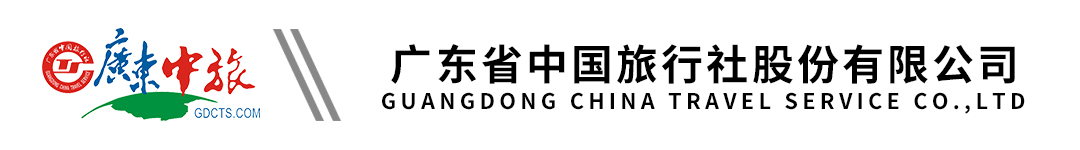 中旅1号【五一私享•畅游京城】北京纯玩5天｜参观清华大学校园｜故宫深度精讲｜景山赏牡丹｜天坛套票｜中国科技馆｜八达岭长城｜颐和园｜恭王府｜什刹海｜观升旗仪式｜入住豪华舒适酒店｜品特色美食行程单行程安排费用说明其他说明产品编号GZPE-20240403B1出发地全国联运目的地北京市行程天数5去程交通无返程交通无参考航班往返交通自理（我司可接高铁/机票订购，具体请咨询工作人员）往返交通自理（我司可接高铁/机票订购，具体请咨询工作人员）往返交通自理（我司可接高铁/机票订购，具体请咨询工作人员）往返交通自理（我司可接高铁/机票订购，具体请咨询工作人员）往返交通自理（我司可接高铁/机票订购，具体请咨询工作人员）产品亮点★行程优势★行程优势★行程优势★行程优势★行程优势天数行程详情用餐住宿D1全国各地—北京（高铁/机场接待服务）早餐：√     午餐：X     晚餐：X   参考酒店：D2天安门广场-故宫博物院-景山公园-天坛套票早餐：√     午餐：东来顺     晚餐：X   参考酒店：D3升国旗仪式-八达岭长城-中国科技馆-早餐：√     午餐：全聚德     晚餐：X   参考酒店：D4颐和园-清华大学早餐：√     午餐：四世同堂     晚餐：X   参考酒店：D5恭王府-什刹海-全国各地早餐：√     午餐：X     晚餐：X   无费用包含1、交通：自理，只含落地机场/高铁站接送。1、交通：自理，只含落地机场/高铁站接送。1、交通：自理，只含落地机场/高铁站接送。费用不包含1、合同未约定的支付费用（包括行程以外非合同约定活动项目所需的费用、游览过程中缆车索道游船费、自由活动期间发生的费用等）；1、合同未约定的支付费用（包括行程以外非合同约定活动项目所需的费用、游览过程中缆车索道游船费、自由活动期间发生的费用等）；1、合同未约定的支付费用（包括行程以外非合同约定活动项目所需的费用、游览过程中缆车索道游船费、自由活动期间发生的费用等）；预订须知一、报名须知，请宾客认真阅读，无异议后于指定位置签名确认：温馨提示★ 特别提醒退改规则本线路一经确认，退改将按实际损失扣款，敬请悉知，谢谢！报名材料提供有效证件报名出游，需提供客人联系电话号码。